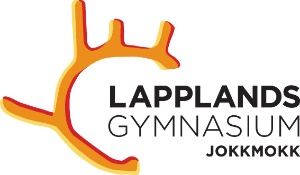 Medgivande av åtkomst till myndig elevs studiesituationVårdnadshavare                                                    Vårdnadshavare*Obligatoriska uppgifterJag tillåter skolan att ge ovanstående person/er samma information om min studiesituation, mina studieresultat, frånvaro och hälsojournal som tidigare givits min vårdnadshavare. Jag är medveten om att jag kan återkalla detta medgivande.ElevNamn*Namn*Adress*Adress*Postnummer och ort*Postnummer och ort*Mobil*Mobil*E-post*E-post*NamnKlassPersonnummerAdressPostnummer och ortPostnummer och ortElevs underskriftDatumDatum